स्थानीय पुनर्निर्माण योजनाराष्ट्रिय पुनर्निर्माण प्राधिकरण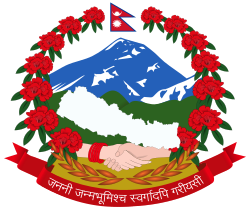 हेटौडा उपमहानगरपालिका, मकवानपुर जिल्ला१.१ निजी आवास पुनर्निर्माणको वर्तमान अवस्था र लक्ष्य१.२. गुनासो व्यवस्थापन१.३. जोखिम बस्ती स्थानान्तरण१.४. एकीकृत वस्ती१.५. सामुदायिक समिति गठन१.६. कामदारको आपूर्ती, निर्माण सामाग्रीको आवश्यकता, आपूर्ती तथा बजारको अवस्था १.७. प्राविधिक जनशक्तिको उपलब्धता१.८ समस्या / चुनौति र समाधानका उपायहरु२. आगामी कार्ययोजनाविवरणविवरणकुल संख्याहाल सम्मको प्रगतिबाँकी संख्या (आगामी लक्ष्य)लक्ष्यलक्ष्यलक्ष्यजिम्मेवार निकायबाँकि हुन सक्ने संख्या समय सिमाकैफियतविवरणविवरणकुल संख्याहाल सम्मको प्रगतिबाँकी संख्या (आगामी लक्ष्य)लक्ष्यलक्ष्यलक्ष्यजिम्मेवार निकायबाँकि हुन सक्ने संख्या समय सिमाकैफियतविवरणविवरणकुल संख्याहाल सम्मको प्रगतिबाँकी संख्या (आगामी लक्ष्य)कार्तिक २०७५माघ २०७५जेष्ठ २०७६जिम्मेवार निकायबाँकि हुन सक्ने संख्या समय सिमाकैफियतजम्मा लाभग्राहीजम्मा लाभग्राही601960196019601960196019601960196019अनुदान सम्झौता सम्पन्नअनुदान सम्झौता सम्पन्न601945071512Data Source: NRA, GMALI-CLPIU Building CLPIUपहिलो किस्तापहिलो किस्ता45074193314Data Source: NRA, GMALI-CLPIU Building CLPIUदोश्रो किस्तामाग संख्या419324841709लाभग्राही र हेटौडा उपमहानगरपालिका Data Source:NRA and Building CLPIUदोश्रो किस्ताप्रमाणीकरण संख्या248424840लाभग्राही, पुननिर्माण प्राबिधिक, Building-DLPIU Data source: Building CLPIUदोश्रो किस्ताभुक्तानी संख्या419325331660Data source: NRA, GMALI-CLPIUतेश्रो किस्तामाग संख्या25332241292लाभग्राही र हेटौडा उपमहानगरपालिका तेश्रो किस्ताप्रमाणीकरण संख्या224122410लाभग्राही, पुननिर्माण प्राबिधिक, Building-DLPIU तेश्रो किस्ताभुक्तानी संख्या253325330प्रबलीकरणलाभग्राही संख्याप्रबलीकरणपहिलो किस्ताप्रबलीकरणदोश्रो किस्तासम्झौता गरेर पनि घर निर्माण शुरु नगर्नुका कारणहरुसम्झौता गरेर पनि घर निर्माण शुरु नगर्नुका कारणहरुसम्झौता गरेर पनि घर निर्माण शुरु नगर्नुका कारणहरुसम्झौता गरेर पनि घर निर्माण शुरु नगर्नुका कारणहरुपहिलो किस्ता लिएर पनि दोश्रो किस्ता नलिनुका कारणहरुपहिलो किस्ता लिएर पनि दोश्रो किस्ता नलिनुका कारणहरुपहिलो किस्ता लिएर पनि दोश्रो किस्ता नलिनुका कारणहरुपहिलो किस्ता लिएर पनि दोश्रो किस्ता नलिनुका कारणहरुदोश्रो किस्ता लिएर पनि तेश्रो किस्ता नलिनुका कारणहरुदोश्रो किस्ता लिएर पनि तेश्रो किस्ता नलिनुका कारणहरुदोश्रो किस्ता लिएर पनि तेश्रो किस्ता नलिनुका कारणहरुदोश्रो किस्ता लिएर पनि तेश्रो किस्ता नलिनुका कारणहरुप्रकारवर्तमान अवस्थाफर्छ्यौटबाँकीलक्ष्यसमय सिमाकैफियतगुनासो दर्ता संख्या2,8524472,405Data: NRAगुनासोबाट आएको जम्मा लाभग्राही संख्या176Data: NRAप्रवलिकरण संख्या271Data: NRAप्रकारवस्ती संख्यास्थान \ वडा-टोललक्ष्यसमय सिमाकैफियतअध्ययन भएका बस्ति2BASGHARI,Lekpanघरधुरी संख्या सोहि क्रममा :200,Only minor cracks present, triggered by rainfall following deforestation and drainage mismanagement. Community should initiate bioengineering and drainage measures.,The settlement is safe from mass movements.Data Source: NRAसंरक्षण गर्नुपर्ने बस्ति0सार्नुपर्ने बस्ति0बस्ति स्थानान्तरणका लागि जम्मा लाभग्राही (घरधूरी)घडेरी खरिद अनुदान लिएका लाभग्राहीघडेरी खरिदको लागी २ लाख अनुदान लिन चाहने लाभग्राही२ लाख नलिएरै स्थानान्तरण हुन चाहने लाभग्राही संख्यामाग भएको संख्यास्थान – वडा\टोलघरधुरी संख्याप्रारम्भिक योजना प्रारम्भिक योजना DPRDPRनिर्माण सम्पन्नमाग भएको संख्यास्थान – वडा\टोलघरधुरी संख्यातयारीस्वीकृततयारीस्वीकृतनिर्माण सम्पन्न0000000000प्रकारसंख्यास्थान\वडा\टोलघरधुरी संख्यालक्ष्यसमय सिमाकैफियतकुल पुनर्निर्माण सामुदायिक समिति गठन हुनसक्ने टोल/वस्ती/गाउँहालसम्म पुनर्निर्माण सामुदायिक समिति गठन भएका टोल\ वस्ती\ गाउँ0हालसम्म पुनर्निर्माण सामुदायिक समिति गठन हुन बाँकी टोल/ वस्ती/ गाउँकामदारको आपूर्ती सम्बन्धमा:- Skilled workers not available in timeउपलब्ध सामाग्रीको गुणस्तर सम्बन्धमा:- Does not meet Standardसामाग्रीको आपूर्ती, आवश्यक्ता र आपुर्तीको अन्तर सम्बन्धमा:- 15% more demand than supplyस्थानिय निर्माण सामाग्रीहरुको पर्याप्तताको स्थितिईकाईआवश्यक परिमाणपर्याप्त उपलब्ध छ/छैनहालको दरबढेको/घटेको  मुल्य सबैभन्दा नजिकैको बजार () बाट यातायातको प्रति ईकाई खर्च कैफियतढुंगाघन मि.497862200सिबिएसको क्षतिको लेखाजोखा सम्बन्धि सर्वेक्षण अनुसार, क्षतिग्रस्त घरहरूको टाईपोलोजीको आधारमा आवश्यक निर्माण सामाग्रीको लेखाजोखा यहाँ प्रस्तुत गरिएको छ। यसलाई सो क्षेत्रहरूमा हाल बन्दै गरेका घरहरूको ईन्पेक्सन डाटामार्फत सुधार गर्न सकिन्छ।गिट्टीघन मि.10361yes200सिबिएसको क्षतिको लेखाजोखा सम्बन्धि सर्वेक्षण अनुसार, क्षतिग्रस्त घरहरूको टाईपोलोजीको आधारमा आवश्यक निर्माण सामाग्रीको लेखाजोखा यहाँ प्रस्तुत गरिएको छ। यसलाई सो क्षेत्रहरूमा हाल बन्दै गरेका घरहरूको ईन्पेक्सन डाटामार्फत सुधार गर्न सकिन्छ।बालुवाघन मि.10239yes3500500सिबिएसको क्षतिको लेखाजोखा सम्बन्धि सर्वेक्षण अनुसार, क्षतिग्रस्त घरहरूको टाईपोलोजीको आधारमा आवश्यक निर्माण सामाग्रीको लेखाजोखा यहाँ प्रस्तुत गरिएको छ। यसलाई सो क्षेत्रहरूमा हाल बन्दै गरेका घरहरूको ईन्पेक्सन डाटामार्फत सुधार गर्न सकिन्छ।काठक्यु फिट 202683सिबिएसको क्षतिको लेखाजोखा सम्बन्धि सर्वेक्षण अनुसार, क्षतिग्रस्त घरहरूको टाईपोलोजीको आधारमा आवश्यक निर्माण सामाग्रीको लेखाजोखा यहाँ प्रस्तुत गरिएको छ। यसलाई सो क्षेत्रहरूमा हाल बन्दै गरेका घरहरूको ईन्पेक्सन डाटामार्फत सुधार गर्न सकिन्छ।सिमेन्ट (PPC)बोरा yes750100सिबिएसको क्षतिको लेखाजोखा सम्बन्धि सर्वेक्षण अनुसार, क्षतिग्रस्त घरहरूको टाईपोलोजीको आधारमा आवश्यक निर्माण सामाग्रीको लेखाजोखा यहाँ प्रस्तुत गरिएको छ। यसलाई सो क्षेत्रहरूमा हाल बन्दै गरेका घरहरूको ईन्पेक्सन डाटामार्फत सुधार गर्न सकिन्छ।सिमेन्ट (OPC)बोरा 101390yes920100सिबिएसको क्षतिको लेखाजोखा सम्बन्धि सर्वेक्षण अनुसार, क्षतिग्रस्त घरहरूको टाईपोलोजीको आधारमा आवश्यक निर्माण सामाग्रीको लेखाजोखा यहाँ प्रस्तुत गरिएको छ। यसलाई सो क्षेत्रहरूमा हाल बन्दै गरेका घरहरूको ईन्पेक्सन डाटामार्फत सुधार गर्न सकिन्छ।रडकिलो ग्राम 1219396yes8117सिबिएसको क्षतिको लेखाजोखा सम्बन्धि सर्वेक्षण अनुसार, क्षतिग्रस्त घरहरूको टाईपोलोजीको आधारमा आवश्यक निर्माण सामाग्रीको लेखाजोखा यहाँ प्रस्तुत गरिएको छ। यसलाई सो क्षेत्रहरूमा हाल बन्दै गरेका घरहरूको ईन्पेक्सन डाटामार्फत सुधार गर्न सकिन्छ।जस्ता पाताबन्डल 8373सिबिएसको क्षतिको लेखाजोखा सम्बन्धि सर्वेक्षण अनुसार, क्षतिग्रस्त घरहरूको टाईपोलोजीको आधारमा आवश्यक निर्माण सामाग्रीको लेखाजोखा यहाँ प्रस्तुत गरिएको छ। यसलाई सो क्षेत्रहरूमा हाल बन्दै गरेका घरहरूको ईन्पेक्सन डाटामार्फत सुधार गर्न सकिन्छ।इट्टागोटा 9402686सिबिएसको क्षतिको लेखाजोखा सम्बन्धि सर्वेक्षण अनुसार, क्षतिग्रस्त घरहरूको टाईपोलोजीको आधारमा आवश्यक निर्माण सामाग्रीको लेखाजोखा यहाँ प्रस्तुत गरिएको छ। यसलाई सो क्षेत्रहरूमा हाल बन्दै गरेका घरहरूको ईन्पेक्सन डाटामार्फत सुधार गर्न सकिन्छ।तालिमतालिमप्रकारआवश्यक संख्याउपलब्ध संख्याआपूर्ती गर्नुपर्ने (फरक)लक्ष्यसमय सिमाआवश्यक श्रोतकैफियतइन्जिनियरइन्जिनियरइन्जिनियर128सव-इन्जिनियरसव-इन्जिनियरसव-इन्जिनियर136अ.सव-इन्जिनियरअ.सव-इन्जिनियरअ.सव-इन्जिनियरडकर्मीसमग्रमा  समग्रमा  10030डकर्मी७-दिने तालिम७-दिने तालिम55डकर्मी५०-दिने तालिम५०-दिने तालिम20सिकर्मीज्यामीसमस्या / चुनौतिहरु 
	- Delay in reconstruction process
- Challenges ad difficulties that EQ affected people have been facingयस पालिकामा रहेका लाभग्राहि मध्य पुनर्निर्माण गर्न इच्छुक रहेका  25_40% ले यहाँ उल्लेखित कारणहरुले २०७६ आसर मसान्त सम्ममा पुनर्निर्माण कार्य पुरा गर्न नसकिने देखिन्छ। - Land ownership certificate (landless issue) 
 -The houses built before the technical persons appointment bechas not became complaint houses yet.
 -Vulnerable families (beneficiaries)यसका साथै पुनर्निर्माण गर्न इच्छुक नदेखिएका 25_40% लाभग्राही ले पनि पुननिर्माणको प्रगतिलाई सुस्त तुल्याउने देखिन्छ। पुननिर्माण गर्न ढिलाई गर्नु वा गर्न नचाहनुका कारणहरु यस्ता रहेका छन्। - Land ownership certificate (landless issue) 
 - The houses built before the technical persons appointed not became complaint houses yet.
 - Vulnerable families.
 - Some house defined by themselves as a partial damage beneficiary.
 - Unable to demolish the EQ affected old houses.समाधानका उपायहरुसमस्या / चुनौतिहरु 
	- Delay in reconstruction process
- Challenges ad difficulties that EQ affected people have been facingयस पालिकामा रहेका लाभग्राहि मध्य पुनर्निर्माण गर्न इच्छुक रहेका  25_40% ले यहाँ उल्लेखित कारणहरुले २०७६ आसर मसान्त सम्ममा पुनर्निर्माण कार्य पुरा गर्न नसकिने देखिन्छ। - Land ownership certificate (landless issue) 
 -The houses built before the technical persons appointment bechas not became complaint houses yet.
 -Vulnerable families (beneficiaries)यसका साथै पुनर्निर्माण गर्न इच्छुक नदेखिएका 25_40% लाभग्राही ले पनि पुननिर्माणको प्रगतिलाई सुस्त तुल्याउने देखिन्छ। पुननिर्माण गर्न ढिलाई गर्नु वा गर्न नचाहनुका कारणहरु यस्ता रहेका छन्। - Land ownership certificate (landless issue) 
 - The houses built before the technical persons appointed not became complaint houses yet.
 - Vulnerable families.
 - Some house defined by themselves as a partial damage beneficiary.
 - Unable to demolish the EQ affected old houses.समाधानका उपायहरुक्र.सं.क्रियाकलापईकाईपरिमाणबजेट आवश्यकताश्रोत उपलब्ध गराउने निकायकसले गर्ने?समयसिमासहयोगी निकाय१. १. २. २. ३. ३. ४. ४. ५. ५. तयार पार्नेपेश गर्नेनामः प्रमोद रिजालनामः शंकर उपाध्यायपदः ईन्जिनियरपदः प्रमुख प्रशासकीय अधिकृतसम्पर्क: सम्पर्क: स्वीकृत गर्नेःस्वीकृत गर्नेःनामः हरि बहादुर महतनामः हरि बहादुर महतपदः प्रमुख/अध्यक्षपदः प्रमुख/अध्यक्षसम्पर्क: 9855067032सम्पर्क: 9855067032